ANNEXURES ZEAL EXReo Plus LAReo Plus Lithium IonReo Elite LAReo Elite Lithium IonMagnus 60 Slow SpeedZeal Customer SpecificationZeal Customer SpecificationZeal Customer SpecificationParameterParameterSpecificationPerformanceRated Speed50 ±5 Km/hrPerformanceMax Loading Capacity150 KgPerformanceRange 85 +/- 5 KmsVehicleKerb Weight78 kgsVehicleSuspensionFront-Telescopic
Rear-Coil SpringVehicleGround Clearance145 mmVehicleWheelbase1235 mmVehicleTypeBLDC MotorVehicleVoltage60VVehicleContinuous Power1200WBatteryBatteryBatteryBatteryModel60V-30Ah, Li-ionUnique Salient FeaturesRemote key set, Anti-theft Alarm, Find my scooter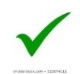 Unique Salient FeaturesUSB ChargingReo Plus LA Customer SpecificationReo Plus LA Customer SpecificationReo Plus LA Customer SpecificationParameterParameterSpecificationPerformanceRated Speed25 Km/hrPerformanceMax Loading Capacity130 KgPerformanceRange 55 -60 KmsVehicleKerb Weight87 kgsVehicleSuspensionFront-Telescopic
Rear-Coil SpringVehicleGround Clearance 145 mmVehicleWheelbase1235 mmVehicleBrakeMechanical Drum -110mmVehicleModel48V-27Ah, LAReo Plus Li Customer SpecificationReo Plus Li Customer SpecificationReo Plus Li Customer SpecificationParameterParameterSpecificationPerformanceRated Speed25 Km/hrPerformanceMax Loading Capacity130 KgPerformanceRange 60 - 65 KmsVehicleKerb Weight68 kgsVehicleSuspensionFront-Telescopic
Rear-Coil SpringVehicleGround Clearance 145 mmVehicleWheelbase1235 mmVehicleDimensions (LXWXH) mm1730*660*1200VehicleBrakeMechanical Drum -110mmVariantsVariantsReo LiUnique Salient FeaturesHandbag HookUnique Salient FeaturesStylish MirrorsUnique Salient FeaturesUSB ChargingUnique Salient FeaturesIgnition SwitchUnique Salient FeaturesLED Head LightUnique Salient FeaturesAesthetic Floor Mat ELITE LA Customer SpecificationELITE LA Customer SpecificationELITE LA Customer SpecificationELITE LA Customer SpecificationParameterParameterParameterSpecificationPerformancePerformanceRated Speed25 Km/hrPerformancePerformanceMax Loading Capacity130 KgPerformancePerformanceRange 55- 60 KmsVehicleVehicleKerb Weight86 kgsVehicleVehicleSuspensionFront-Telescopic
Rear-Coil SpringVehicleVehicleGround Clearance 130 mmVehicleVehicleWheelbase1270 mmVehicleVehicleDimensions (LXWXH) mm1670X640X1100VehicleVehicleBrakeMechanical Drum -110mmVariantsVariantsVariantsElite LAUnique Salient FeaturesHandbag Hook Handbag Hook Unique Salient FeaturesUSB ChargingUSB Charging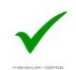 Unique Salient FeaturesLED Head LightLED Head LightUnique Salient FeaturesStylish Floor Mat Stylish Floor Mat Unique Salient FeaturesDigital displayDigital displayELITE Li Customer SpecificationELITE Li Customer SpecificationELITE Li Customer SpecificationELITE Li Customer SpecificationParameterParameterParameterSpecificationPerformancePerformanceRated Speed25 Km/hrPerformancePerformanceMax Loading Capacity130 KgPerformancePerformanceRange 60 - 65 KmsVehicleVehicleKerb Weight68 kgsVehicleVehiclePay load capacity -Normal130 kgsVehicleVehicleSuspensionFront-Telescopic
Rear-Coil SpringVehicleVehicleGround Clearance 130 mmVehicleVehicleWheelbase1270 mmVehicleVehicleDimensions (LXWXH) mm1670X640X1100VehicleVehicleBrakeMechanical Drum -110mmVariantsVariantsVariantsElite LAUnique Salient FeaturesHandbag Hook Handbag Hook Unique Salient FeaturesUSB ChargingUSB ChargingUnique Salient FeaturesLED Head LightLED Head LightUnique Salient FeaturesStylish Floor Mat Stylish Floor Mat Unique Salient FeaturesDigital displayDigital displayMagnus 60 Customer SpecificationMagnus 60 Customer SpecificationMagnus 60 Customer SpecificationParameterParameterSpecificationPerformanceRated Speed25 Km/hrPerformanceMax Loading Capacity130 KgPerformanceRange 60- 65 KmsVehicleKerb Weight94 kgsVehicleSuspensionFront-Telescopic
Rear-Coil SpringVehicleGround Clearance 160 mmVehicleWheelbase1415 mmVehicleDimensions (LXWXH) mm1880X710X1190VehicleBrakeMechanical Drum -110mm CBS Unique Salient Features Unique Salient Features Unique Salient Features Digital displayDigital displayMicrocontroller based Charger for battery protectionMicrocontroller based Charger for battery protectionFront glove boxFront glove boxDurable shock absorbersDurable shock absorbersJunction box for easy rear wheel serviceJunction box for easy rear wheel serviceCarry bag hookCarry bag hook